At The RestaurantUse the following words to complete the conversation.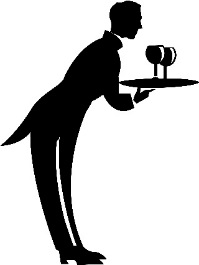 Look at the menu and answer the questions.Which is the best starter for someone on a diet? …………………………………………………………………………What main course can a vegetarian have? …………………………………………………………………………Can you have fruit for dessert? ……………………………………………………………………..How many types of coffee are there? …………………………………………………………………………Do children pay the same as adults? …………………………………………………………………………What would you order for a main course? …………………………………………………………………………